Landesverbandsmeisterschaft 2022 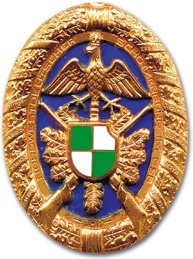 Flinte Compak® Sporting nach FITASCMeldungVerein:      		Vereins-Nr.:      Bezirk:      Angaben des Meldenden:     ,      ,      ,      Name, Vorname, Tel.-Nr., Mail-Adresse__________________________________________________________________________________________________		_____________________________________________________________________________________________________________Datum					UnterschriftMeldeschluss10.06.2022Melde-Adresse: meldung@nwdsb.de UND dietmar.scholz@superkabel.deVornameNamem/wGeb.-Dat.KlasseMannschaftJ/N (nur Schü.)